Annual Allen County Bar Association2023 SCHOLARSHIP OPPORTUNITYThe Allen County Bar Association is sponsoring one $1,000 scholarship.  This scholarship is a one time award to the author of the “best” essay submitted as chosen by the Allen County Bar Association Scholarship Committee after a blind review of the submissions.  In order to participate, an applicant must be a high school senior in Allen County and plan to attend an institution of higher education next fall.The applicant must submit a written essay by April 23, 2023, to the Allen County Bar Association Scholarship Committee, c/o Tamara Bell, Third District Court of Appeals, 204 N. Main St., Lima, OH  45801.  Essays may also be submitted by email to tbell@third.courts.state.oh.us.  Email entries must have a cover page containing the same information that written essays have.  The essay should address the following:Should schools ban student’s use of artificial intelligence programs, such as ChatGPT?If you have any questions, please contact your guidance counselor or the Scholarship Committee Chair – Tamara Bell at the above email address.							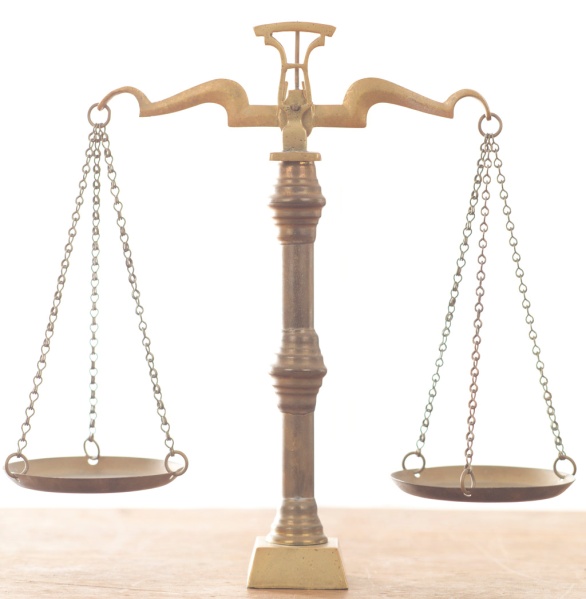 The winner of the scholarship will be announced at the annual celebration of Law Day.  The winner will be invited to attend the Allen County Bar Association Law Day Luncheon on May 19, 2023, along with his or her parents and guidance counselor.*Scholarship made possible by membership contributions to the Allen County Bar Association.